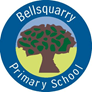 Primary  Homework Grid for week beginning 16.11.20Maths/NumeracyYour child is bringing home a laminated card with their Sumdog login details.Please spend some time on Sumdog this week.If there are any problems with logging in,just let us know.LiteracyYou are working really well on the high frequency words and should be recognizing these in the Oxford Owl books. Using the high frequency word list and spelling selection sheet provided last term, continue to practise reading and spelling high frequency words.The  ’R’ column can be ticked when you can read the word and the ‘W’ column when you can write it. You can go at your own pace with this and maybe do a couple of words a night. Interdisciplinary Please choose an activity to do this week from the Toys Home Learning Grid.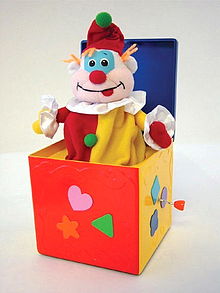 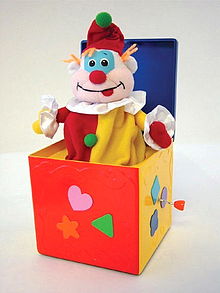 ReadingPlease continue to access Oxford Owls and select a book to read-https://www.oxfordowl.co.ukLogin details- Go to ‘My Class Login’ and enter the following-Class name  : P2BQPassword : BestClassAfter reading the book, answer the comprehension questions on the front page and do the activities at the top of the book.What’s On This WeekP.E. Days : Tues and WedOutdoor Learning - FridayHomework will be issued on a Monday and will be due for completion by the Thursday. Your work should be uploaded to Teams/Learning Journals or emailed to the school office  wlbellsquarry-ps@westlothian.org.uk if these options aren’t available.If you have any problems with your homework, please speak to your teacher before Thursday.  